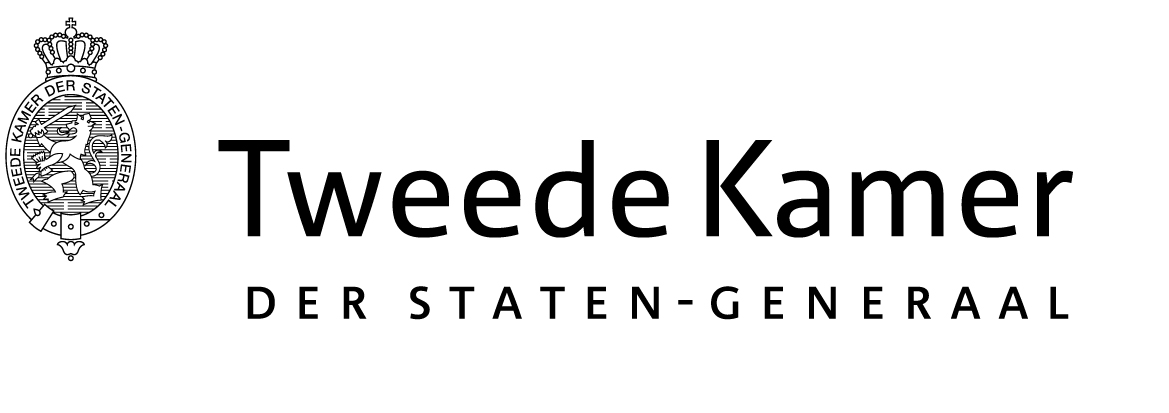 Commissie BuHa-OSAan de leden Van Laar en KerstensAan de leden Van Laar en KerstensPlaats en datum:Den Haag, 5 november 2015Den Haag, 5 november 2015Betreft:Feitelijke vragen inzake de Initiatiefnota van de leden Van Laar en Kerstens: “Eerlijk werk wereldwijd”Feitelijke vragen inzake de Initiatiefnota van de leden Van Laar en Kerstens: “Eerlijk werk wereldwijd”Ons kenmerk:2015Z20811/2015D422772015Z20811/2015D42277Geachte heer Van Laar, geachte heer Kerstens, Bijgaand leg ik u ter beantwoording een lijst van feitelijke vragen voor van de algemene commissievoor Buitenlandse Handel en Ontwikkelingssamenwerking over uw Initiatiefnota “Eerlijk werk wereldwijd”Geachte heer Van Laar, geachte heer Kerstens, Bijgaand leg ik u ter beantwoording een lijst van feitelijke vragen voor van de algemene commissievoor Buitenlandse Handel en Ontwikkelingssamenwerking over uw Initiatiefnota “Eerlijk werk wereldwijd”Geachte heer Van Laar, geachte heer Kerstens, Bijgaand leg ik u ter beantwoording een lijst van feitelijke vragen voor van de algemene commissievoor Buitenlandse Handel en Ontwikkelingssamenwerking over uw Initiatiefnota “Eerlijk werk wereldwijd”Hoogachtend,de griffier van de algemene commissie voor Buitenlandse Handel en Ontwikkelingssamenwerking,T.J.E. van Toor